FiltracePopiš podle učebnice na str. 18 filtrační aparaturu.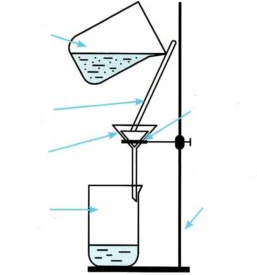 DestilacePopiš podle učebnice na str. 18 destilační aparaturu.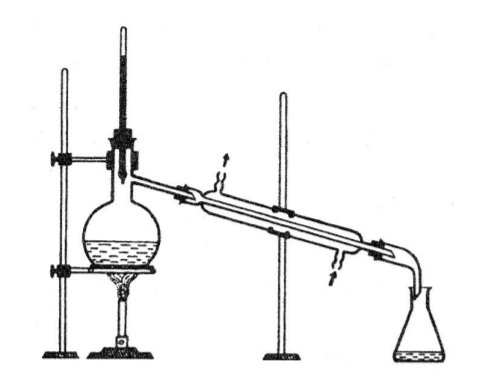 Vyhledej v učebnici nebo internetu odpovědi na následující otázky:Co je to filtrát?
Napiš čtyři filtrační materiály.
Napiš čtyři využití destilace.Napiš tři využití usazování.Které dvě látky mají schopnost sublimace?Napiš jedno použití krystalizace.